Membership TypeMake Checks payable to JCATVMail To:JCATVPO Box 871Black River Falls, WI 54615Log on to www.jcatv.org for updated informationCheck us out on  Jackson County ATV Club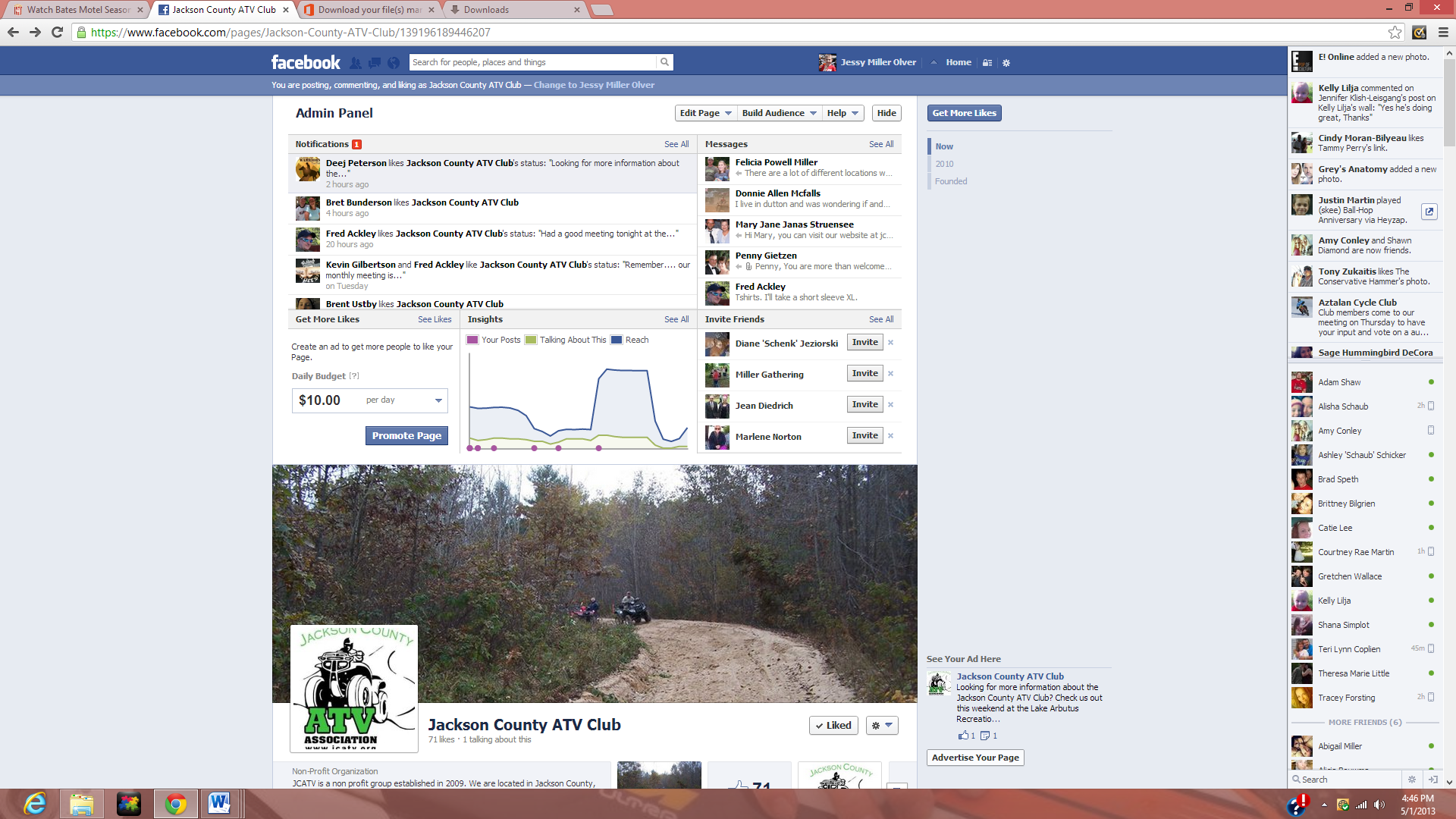 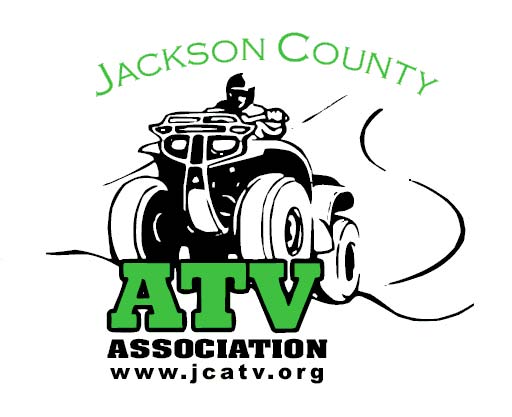 NameNameStreet AddressStreet AddressCity ST ZIP CodeCity ST ZIP CodeHome PhoneHome PhoneCell PhoneCell PhoneE-Mail AddressE-Mail AddressAnnual Membership $20  (Covers the entire household)Annual Business Membership $50